SAĞLIK BİLİMLERİ ENSTİTÜSÜ /  EĞİTİM-ÖĞRETİM YILI /  DÖNEMİ		Programı			:  Yüksek Lisans	 Tezsiz Yüksek Lisans	 Doktora	Anabilim Dalı	/ Bilim Dalı	: TIP             SAĞLIK BİLİMLERİ .ENSTİTÜSÜ /  EĞİTİM-ÖĞRETİM YILI /  DÖNEMİ		Programı			:  Yüksek Lisans	 Tezsiz Yüksek Lisans	 Doktora	Anabilim Dalı	/ Bilim Dalı	: TIP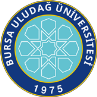 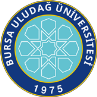 SAĞLIK BİLİMLERİ .ENSTİTÜSÜ / 2022-2023 EĞİTİM-ÖĞRETİM YILI / BAHAR DÖNEMİProgramı	:	Yüksek Lisans	Tezsiz Yüksek Lisans	Doktora Anabilim Dalı	:VEETERİNER SAĞLIK BİLİMLERİ .ENSTİTÜSÜ / 2022-2023 EĞİTİM-ÖĞRETİM YILI / BAHAR DÖNEMİProgramı	:	Yüksek Lisans	Tezsiz Yüksek Lisans	Doktora Anabilim Dalı: 	:VETERİNERİlk Yayın Tarihi: 29.04.2021	Revizyon No/Tarih:0	Sayfa 1 / 1Web sitemizde yayınlanan son versiyonu kontrollü dokümandır.Dersin KoduDersin AdıDersinDersinDersinDersinDersinÖğretim ÜyesiAdı Soyadı  Sınav TarihiSınav SaatiSınavın YeriDersin KoduDersin AdıTürüTULAKTSÖğretim ÜyesiAdı Soyadı  Sınav TarihiSınav SaatiSınavın YeriSAB5002BİYOİSTATİSTİKZ225Prof. Dr. Gökhan OCAKOĞLU06.06.202308:50Biyoistatistik Anabilim Dalı  :    :    :    :    :    :    :    :    :    :    :    :    :    :  Dersin KoduDersin AdıDersinDersinDersinDersinDersinÖğretim ÜyesiAdı Soyadı  Sınav TarihiSınav SaatiSınavın YeriDersin KoduDersin AdıTürüTULAKTSÖğretim ÜyesiAdı Soyadı  Sınav TarihiSınav SaatiSınavın YeriBilimsel Araştırma Teknikleri İle Araştırma Yayın EtiğiZ20306.06.202315:30İlgili Ana Bilim DalıSAB5002BiyoistatistikZ2205Prof. Dr. İlker Ercan08.06.202308:50Biyoistatistik Anabilim Dalı                      SAB6008Fikirden PatenteS203 Prof. Dr. Gülşah Çeçener06.06.202313:00Enstitü A SalonuSAB6006Bilimsel Makale Yazma Ve Yayınlama SüreciPrıf. Dr. Neriman Akansel07.06.202310:30Hemşirelik Ana Bilim DalıSAB6004Sağlık Hukukunun Genel İlkeleriS103Dr.Öğr.Üyesi Ayşenur Şahiner Caner  06.06.2023    14:40Enstitü A Salonu  :    :    :    :    :    :    :    :    :    :  Dersin KoduDersin AdıDersinDersinDersinDersinDersinÖğretim Üyesi Adı SoyadıSınav TarihiSınav SaatiSınavın YeriDersin KoduDersin AdıTürüTULAKTSÖğretim Üyesi Adı SoyadıSınav TarihiSınav SaatiSınavın YeriSEB5002Vet-BiyoistatistikZ2205Dr.Öğr.Üyesi Ender UZABACI07.06.202310:00İlgili Ana Bilim Dalı::::::::::::Dersin KoduDersin AdıDersinDersinDersinDersinDersinÖğretim Üyesi Adı SoyadıSınav TarihiSınav SaatiSınavın YeriDersin KoduDersin AdıTürüTULAKTSÖğretim Üyesi Adı SoyadıSınav TarihiSınav SaatiSınavın YeriBilimsel Araştirma Teknikleri Ile Araştirma Yayin EtiğiZ20306.06.202315:30İlgili Ana Bilim DalıSAB5002Vet-BiyoistatistikZ2205Dr.Öğr.Üyesi Ender UZABACI08.06.202310:00İlgili Ana Bilim DalıSEB6002İleri İstatistiksel YöntemlerS2205Dr.Öğr.Üyesi Ender UZABACI08.06.202314:00İlgili Ana Bilim DalıSAB6008 Fikirden PatenteS203 Prof.Dr. Gülşah Çeçener  06.06.2023   13:00Enstitü A SalonuSAB6006Bilimsel Makale Yazma Ve Yayinlama SüreciS203 Prof. Dr. Neriman Akansel07.06.202310:30Hemşirelik Ana Bilim DalıSAB6004Sağlık Hukukunun Genel İlkeleriS103Dr.Öğr.Üyesi Ayşenur Şahiner Caner  06.06.2023    14:40Enstitü A Salonu::::